Watch the Bozeman Biology BIOGEOCHEMICAL CYCLES video
and complete the following ?’s in your BILLWHY DO WE NEED THESE?C - __________________________________________
H- __________________________________________
N- __________________________________________
O- __________________________________________
P - __________________________________________
S - __________________________________________

How is the movement of energy and matter different in ecosystems?___________________________________________________WATER CYCLE
RESERVOIR = _____________________________
Leaves ocean by: ______________________________________
Return to ocean by: ___________________________________
Gets into plants by ____________________________________
Gets into animals by: ___________________________________
Returns back to environment by: ___________________________
CARBON CYCLE
RESERVOIR= _______________
Gets into plants from  atmosphere by: _____________________
Gets into animals by: ______________________________
Organisms return carbon to atmosphere by: ______________________
NITROGEN CYCLE
Name the process by which bacteria change nitrogen gas in atmosphere into
a form usable by plants?___________________________________How do animals (including humans) get nitrogen needed to build molecules?___________________________________Name the process that returns  nitrogen to the atmosphere from the soil
    ___________ __________________

Which organisms are important in keeping nitrogen cycling between
the atmosphere and living things?    ___________________

PHOSPHORUS CYCLE
Which is the only cycle that does not pass molecules through the
atmosphere? ______________________RESERVOIR: ____________________________
How does phosphorus move from rocks into soil?
            ___________________________
Gets into plants by: ______________________________________
Gets into animals by: _____________________________________
Soil returns phosphorus to rock through _____________ cycle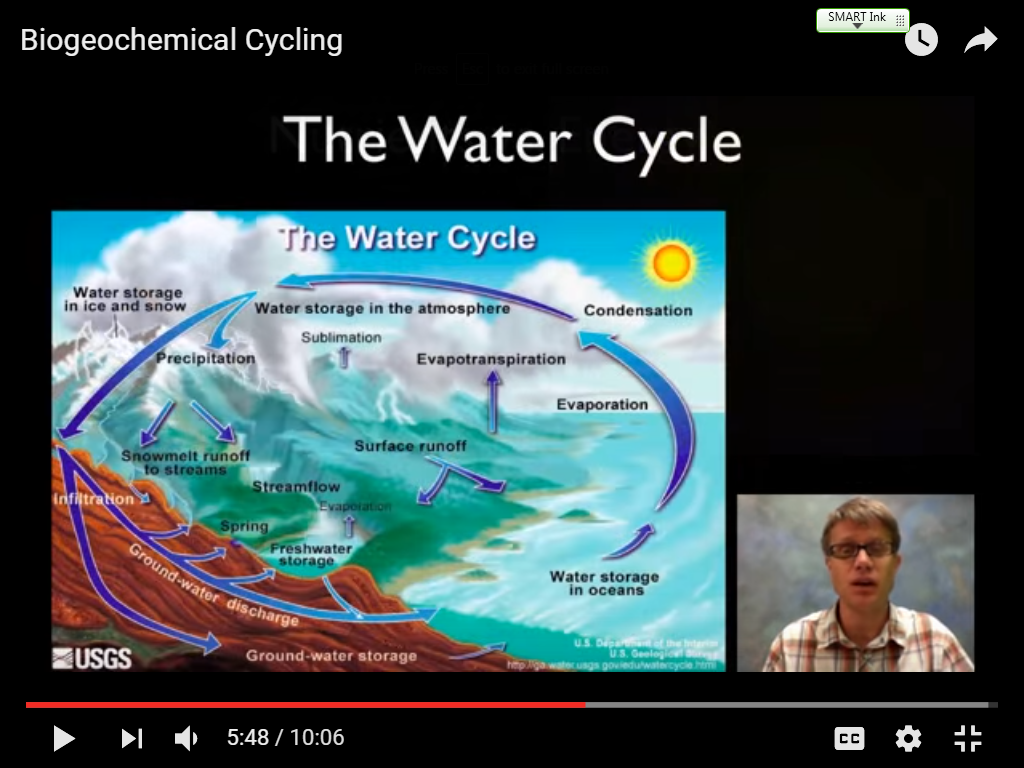 CARBON CYCLE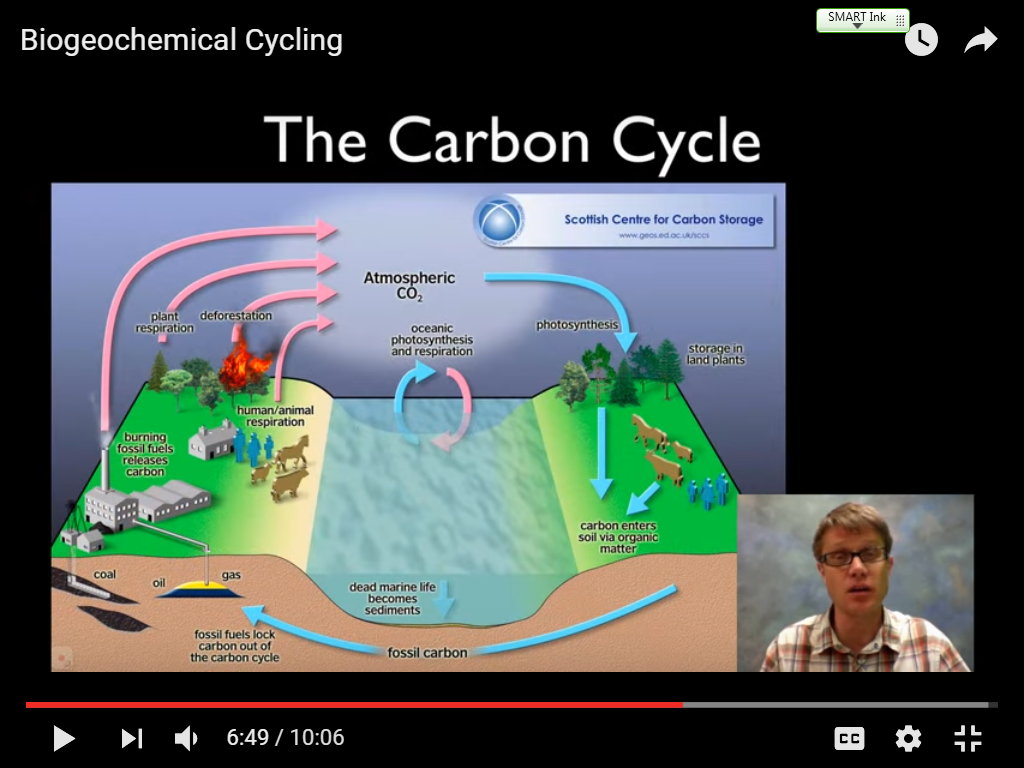 NITROGEN CYCLE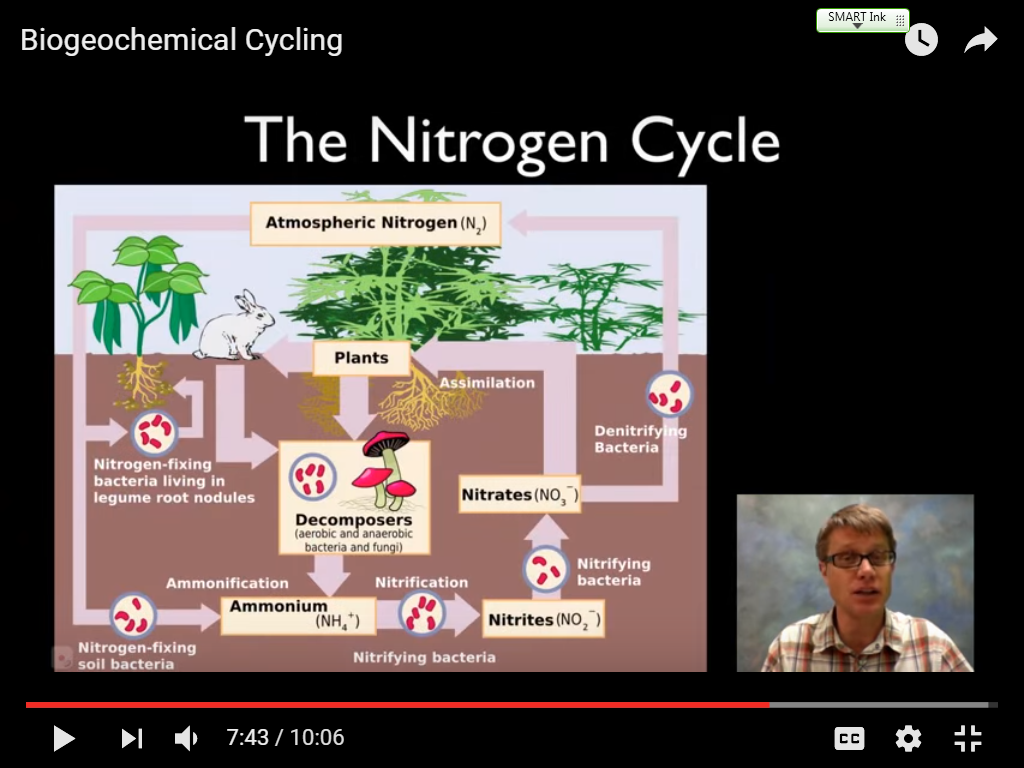 PHOSPHORUS CYCLE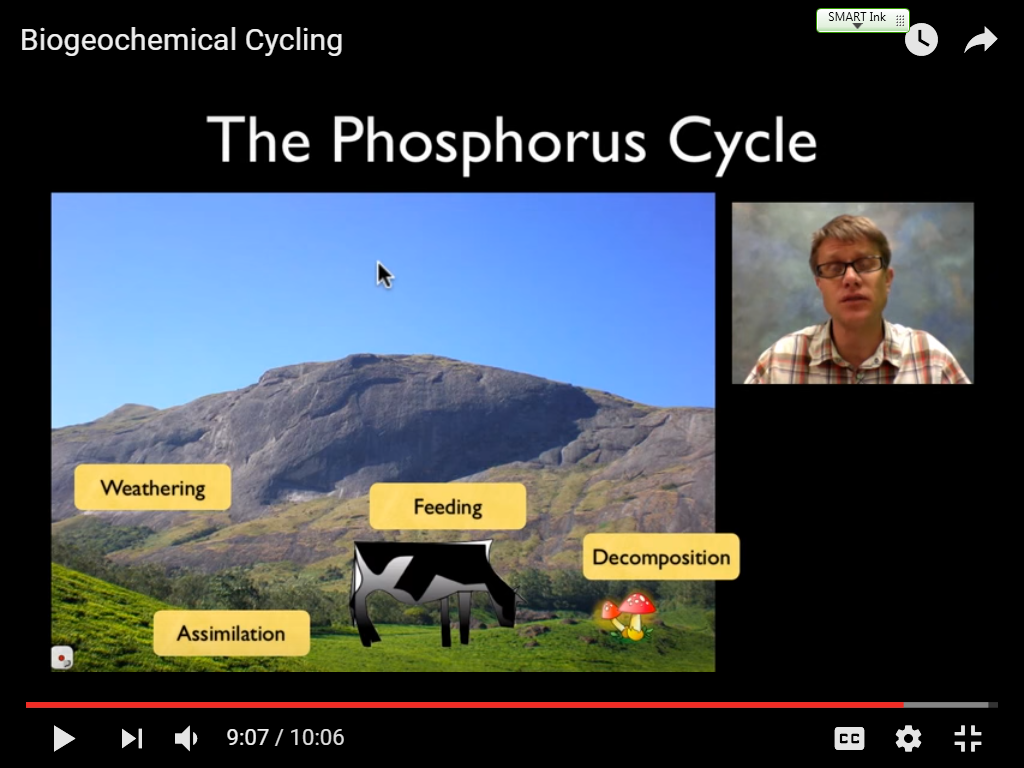 